                    КАРАР                                                               ПОСТАНОВЛЕНИЕ« 18 »  март   2022 й.                № 11             « 18 »  марта  2022  г.Об утверждении муниципальной программы по профилактике терроризма, экстремизма и правонарушений, а также злоупотреблению спиртными напитками, борьбе с преступностью в сельском поселении Изяковский  сельсовет  муниципального района Благовещенский район Республики Башкортостан на 2022 – 2024годыВ соответствии со статьёй 179 Бюджетного кодекса Российской Федерации Администрация сельского поселения Изяковский  сельсовет муниципального района Благовещенский район Республики Башкортостанп о с т а н о в л я е т :1.Утвердить муниципальную программу по профилактике терроризма, экстремизма и правонарушений, а также злоупотреблению спиртными напитками, борьбе с преступностью в сельском поселении Изяковский  сельсовет муниципального района Благовещенский район Республики Башкортостан на 2022 – 2024 годы (прилагается).2. Обнародовать  настоящее Постановление на стенде администрации и разместить на официальном сайте Администрации сельского  поселения.3. Контроль за выполнением настоящего Постановления оставляю за собой.Глава сельского поселенияИзяковский сельсовет                                                                   А.А.ХайруллинаПриложение № 1к постановлению администрациисельского поселенияИзяковский  сельсоветмуниципального районаБлаговещенский район Республики Башкортостанот  «18» марта 2022 г.  № 11МУНИЦИПАЛЬНАЯ ПРОГРАММАпо профилактике терроризма, экстремизма и правонарушений,  а также злоупотреблению спиртными напитками, борьбе с преступностью в сельском поселении Изяковский  сельсовет муниципального района Благовещенский район  Республики Башкортостан  на 2022 – 2024 годыСодержаниеПаспорт муниципальной программы1.Характеристика текущего состояния соответствующей сферы социально-экономического развития сельского поселенияПринятие и реализация муниципальной программы по профилактике терроризма, экстремизма и правонарушений, а также злоупотреблению спиртными напитками, борьбе с преступностью в сельском поселении Изяковский  сельсовет муниципального района Благовещенский район Республики Башкортостан на 2022 – 2024 годы (далее - Программа) актуальны. Проявления терроризма, экстремизма, обстановка в области преступности, злоупотребление спиртными напитками в Российской Федерации принимают новые формы.Консолидацию усилий органов  местного самоуправления, в том числе  и общественных институтов необходимо строить путём профилактики правонарушений и борьбе с преступностью, повышения уровня общественной безопасности, предотвращения проявлений экстремизма, надежной защиты жизни, здоровья, прав и свобод граждан, а также всех форм собственности от преступных посягательств, обеспечения экономической безопасности. По результатам оперативно-розыскных мероприятий, правоохранительными органами пресекается преступная деятельность членов международных террористических организаций, изымается огнестрельное оружие, боеприпасы, взрывчатые вещества, литература экстремистского содержания, инструкции по проведению терактов. На состояние общественной безопасности в сельском поселении Изяковский  сельсовет муниципального района Благовещенский район Республики Башкортостан определенное влияние могут оказывать многонациональный и поли конфессиональный   состав   его   населения,   не значительный   уровень миграции граждан из стран СНГ и субъектов Российской Федерации, где имеют место террористические и экстремистские проявления. Предпринимаемые сегодня меры по борьбе с терроризмом и экстремизмом требуют консолидации усилий органов местного самоуправления Республики Башкортостан, правоохранительных органов, общественных объединений и всего населения. Успешное решение вопросов профилактики терроризма и экстремизма возможно только с использованием комплексного подхода, соответствующих финансовых и материально-технических средств.Борьба с терроризмом, экстремизмом и преступностью, а также злоупотреблению спиртными напитками, требует комплексного подхода, использования мер экономического, политического, социального и специального характера.Противодействие преступности, охрана общественного порядка и обеспечение безопасности граждан, профилактика правонарушений всегда являлись важнейшими задачами органов местного самоуправления, общества в целом. Социально-экономическое и духовно-культурное развитие невозможно без достижения серьёзных успехов в борьбе с преступностьюНеобходимость подготовки и реализации программы вызвана тем, что                     сохраняются негативные тенденции в сфере алкоголизации населения, что представляет угрозу здоровью населения, экономике, правопорядку и безопасности. Распространение алкоголизма обусловлено рядом взаимосвязанных факторов. Одним из них является высокая доступность алкоголя.                     Другие факторы, способствующие алкоголизму это наличие безработных среди молодёжи, а также сравнительно низкий уровень жизни населения. Также криминализация общества определяется комплексом факторов, к которым помимо просчётов, допущенных на этапе проведения реформ в экономической, правоохранительной и других базовых областях государственной деятельности, относятся:- негативные тенденции в экономике государства, связанная с ними деградация представителей отдельных слоёв населения;- снижение духовно-нравственного потенциала, правовой нигилизм общества, отсутствие системы правового воспитания граждан;- недостатки в деятельности правоохранительных, контрольных и надзорных органов, утрата их опоры на население, отток профессиональных кадров, нерешённость проблем правового, материально-технического, финансового, социального и иного обеспечения сотрудников органов внутренних дел;- техническое несовершенство средств и методов профилактики и предупреждения преступности, контроля за криминальными процессами и реагирование на их изменение;- распространение различных должностных злоупотреблений и нарушений законности;- сложные миграционные процессы, происходящие на территории республики и стране в целом;Сегодня можно прогнозировать следующие негативные тенденции на территории сельского поселения Изяковский  сельсовет муниципального района Благовещенский район Республики Башкортостан - повышение криминальной активности несовершеннолетних, сопряжённой с вовлечением в пьянство-злоупотребление спиртными напитками более старшего поколения.Реализацию муниципальной программы предполагается осуществлять в следующих направлениях:- интеграция сил в борьбе с терроризмом и экстремизмом, профилактике преступности;- создание единой информационной системы для использования участниками борьбы с терроризмом и экстремизмом;- объединение в борьбе с терроризмом и экстремизмом усилий средств массовой информации, общественно-политических сил.Реализация Программы основана на следующих принципах:- комплексный характер борьбы с терроризмом на основе объединения усилий местных органов власти, общественных и политических организаций, средств массовой информации и населения;- своевременность и адекватность применения контрмер по отражению террористических угроз;- формирование и распространение идеологии, основанной на толерантности в сфере межнациональных отношений;- адекватная реакция органов местного самоуправления на проявления терроризма и экстремизма;- привлечение общественности к борьбе с распространением терроризма и экстремизма.Решение проблем и других задач укрепления правопорядка неразрывно связано с активизацией и совершенствованием деятельности правоохранительных органов, развитием институтов гражданского общества которые способны не только сдерживать негативные процессы, но и эффективно влиять на их развитие. Вместе с тем, достижение качественных сдвигов в правоохранительной деятельности во многом будет способствовать применение программно-целевого подхода к решению указанных проблем, усиление взаимодействия правоохранительных органов, органов государственной власти, местного самоуправления, общественных объединений и граждан в борьбе с терроризмом, экстремизмом и преступностью, профилактике правонарушений, а также по злоупотреблению спиртными напитками.2. Основные целевые показатели муниципальной программы Целевые показатели муниципальной Программы представлены в следующей таблице:Реализация антитеррористических мероприятий Программы будет оцениваться по нескольким индикаторам, планируемые значения которых сформированы по результатам соответствующих социологических исследований и представлены в таблице.Индикаторы оценки результатов реализации Программы:(проценты)3. Источники и объемы финансирования муниципальной программы-  бюджет сельского поселения Изяковский  сельсовет муниципального района Благовещенский район Республики Башкортостан;- средства, выделяемые на финансирование основной деятельности исполнителей мероприятий;- внебюджетные средства.Ориентировочный объем средств, необходимый для реализации Программы за счет бюджетных средств на период с 2022 по 2024 год включительно составляет  1000 рублей, из которых:Бюджет сельского поселения 1000 руб. - проведение  мероприятий антитеррористической и антиэкстремистской направленности среди населения – 1000 рублей;При необходимости, в случае внесения корректив в перечень Программных мероприятий,  объемы средств, направляемых на реализацию мероприятий будут уточняться с учетом возможностей бюджета.4. Механизм реализации муниципальной программы и контроль за её исполнениемОбщий контроль за выполнением Программы осуществляют Администрация сельского поселения Изяковский  сельсовет муниципального района Благовещенский Республики Башкортостан и комиссия по профилактике правонарушений и борьбе с преступностью. Ход исполнения программы будет рассматриваться на заседаниях комиссии и на совещаниях при главе Сельского поселения.Исполнители Программы до 20 декабря каждого календарного года ежегодно предоставляют отчёт о выполнении мероприятий.5. Оценка социально-экономической эффективности реализации муниципальной программыПрограмма носит ярко выраженный социальный характер – результаты её реализации окажут влияние на различные стороны жизни  сельского поселения Изяковский  сельсовет муниципального района Благовещенский район Республики Башкортостан и общества.Социально-экономическая эффективность реализации Программы выражается в определённых ожидаемых конечных результатах, перечисленных в Паспорте муниципальной программы, в том числе в ослаблении позиций организованной преступности, декриминализации экономики, снижение уровня криминализации подростковой среды, снижение уровня криминальной активности со стороны ранее судимых граждан, повышение эффективности профилактики правонарушений, усиление предупредительной борьбы с терроризмом и экстремизмом, утверждение принципа неотвратимости ответственности за совершённое правонарушение, оздоровление обстановки на улицах и в других общественных местах, укрепление безопасности объектов жизнеобеспечения и особой важности, сокращения латентной преступности, установление тесной взаимосвязи населения и общественных институтов с правоохранительными органами. Также реализация Программы позволит обеспечить:- максимальное предотвращении террористических актов на территории  сельского поселения Изяковский  сельсовет муниципального района Благовещенский район Республики Башкортостан;- обеспечение нормативного правового регулирования в сфере профилактики терроризма, экстремизма и правонарушений, борьбы с преступностью;- улучшение информационного обеспечения деятельности органов местного самоуправления и общественных объединений по вопросам повышения уровня общественной безопасности на территории сельского поселения Изяковский  сельсовет муниципального района Благовещенский район Республики Башкортостан;- противодействие  злоупотреблению спиртными напитками;- повышение уровня доверия населения к правоохранительным органам.Используемые основные понятияВ целях программы используются следующие основные понятия:террористический акт - совершение взрыва, поджога или иных действий, устрашающих население и создающих опасность гибели человека, причинения значительного имущественного ущерба либо наступления иных тяжких последствий, в целях дестабилизации деятельности органов власти или международных организаций либо воздействия на принятие ими решений, а также угроза совершения указанных действий в тех же целях;экстремистская деятельность (экстремизм) – деяния, включающие в состав следующие действия:насильственное изменение основ конституционного строя и нарушение целостности Российской Федерации;публичное оправдание терроризма и иная террористическая деятельность;возбуждение социальной, расовой, национальной или религиозной розни;пропаганда исключительности, превосходства либо неполноценности человека по признаку его социальной, расовой, национальной, религиозной или языковой принадлежности или отношения к религии;нарушение прав, свобод и законных интересов человека и гражданина в зависимости от его социальной, расовой, национальной, религиозной или языковой принадлежности или отношения к религии;воспрепятствование осуществлению гражданами их избирательных прав и права на участие в референдуме или нарушение тайны голосования, соединенные с насилием либо угрозой его применения;воспрепятствование законной деятельности государственных органов, органов местного самоуправления, избирательных комиссий, общественных и религиозных объединений или иных организаций, соединенное с насилием либо угрозой его применения;пропаганда и публичное демонстрирование нацистской атрибутики или символики либо атрибутики или символики, сходных с нацистской атрибутикой или символикой до степени смешения, либо публичное демонстрирование атрибутики или символики экстремистских организаций;публичные призывы к осуществлению указанных деяний либо массовое распространение заведомо экстремистских материалов, а равно их изготовление или хранение в целях массового распространения;публичное заведомо ложное обвинение лица, замещающего государственную должность Российской Федерации или государственную должность субъекта Российской Федерации, в совершении им в период исполнения своих должностных обязанностей деяний, указанных в настоящей статье и являющихся преступлением;организация и подготовка указанных деяний, а также подстрекательство к их осуществлению;финансирование указанных деяний либо иное содействие в их организации, подготовке и осуществлении, в том числе путем предоставления учебной, полиграфической и материально-технической базы, телефонной и иных видов связи или оказания информационных услуг;экстремистская организация – общественное или религиозное объединение либо иная организация, в отношении которых судом принято вступившее в законную силу решение о ликвидации или запрете деятельности в связи с осуществлением экстремистской деятельности;экстремистские материалы – предназначенные для обнародования документы либо информация на иных носителях, призывающие к осуществлению экстремистской деятельности либо обосновывающие или оправдывающие необходимость осуществления такой деятельности, в том числе труды руководителей национал-социалистской рабочей партии Германии, фашистской партии Италии, публикации, обосновывающие или оправдывающие национальное и (или) расовое превосходство либо оправдывающие практику совершения военных или иных преступлений, направленных на полное или частичное уничтожение какой-либо этнической, социальной, расовой, национальной или религиозной группы;правонарушение – это противоправное, виновное, общественно вредное деяние, за которое предусмотрена юридическая ответственность;преступление – преступлением признается виновно совершенное общественно опасное деяние, запрещенное законодательством под угрозой наказания;рецидив преступления – рецидивом преступлений признается совершение умышленного преступления лицом, имеющим судимость за ранее совершенное умышленное преступление;6. Перечень основных программных мероприятий на 2022 – 2024 годыБЛАГОВЕЩЕН РАЙОНЫ МУНИЦИПАЛЬ РАЙОНЫНЫҢИЗƏК АУЫЛ СОВЕТЫАУЫЛ  БИЛƏМƏҺЕ ХАКИМИƏТЕБАШКОРТОСТАН РЕСПУБЛИКАҺЫ453457,  Урге ИзƏк  ауылы,МƏктƏп  урамы, 18Тел. .8(34766)2-79-46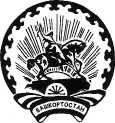 АДМИНИСТРАЦИЯСЕЛЬСКОГО ПОСЕЛЕНИЯИЗЯКОВСКИЙ СЕЛЬСОВЕТМУНИЦИПАЛЬНОГО РАЙОНАБЛАГОВЕЩЕНСКИЙ РАЙОНРЕСПУБЛИКА БАШКОРТОСТАН453457,село Верхний ИзякУлица Школьная ,18Тел.8(34766)2-79-46Паспорт муниципальной программы:31.Характеристика текущего состояния соответствующей сферы социально-экономического развития сельского поселения Изяковский  сельсовет муниципального района Благовещенский район Республики Башкортостан          62. Основные целевые показатели муниципальной программы83. Источники и объёмы финансирования муниципальной программы94. Механизм реализации муниципальной программы и контроль за её исполнением105. Оценка социально-экономической эффективности реализации муниципальной программы106.Перечень основных программных мероприятий на 2022-2024 годы.  13НаименованиеМуниципальной программыМуниципальная программа по профилактике терроризма, экстремизма и правонарушений, а также злоупотреблению спиртными напитками, борьбе с преступностью в сельском поселении Изяковский  сельсовет муниципального района Благовещенский район Республики Башкортостан на 2022 – 2024 годы (далее по тексту – Программа)Основание для разработки  муниципальной программыКонституция Российской Федерации от 12 декабря 1993 года;Конституция Республики Башкортостан от  24 декабря 1993 года;Федеральный закон от 6 марта 2006 года № 35-ФЗ «О противодействии терроризму»;Федеральный закон от 25 июля 2002 года   № 114-ФЗ «О противодействии экстремистской деятельности»;Указ Президента Российской Федерации от  15 февраля 2006 года № 116 «О мерах по противодействию терроризму»;Уголовный кодекс Российский Федерации от 13 июня 1996 года № 63-ФЗ;Федеральный закон от 7 февраля 2011 года  № 3-ФЗ «О полиции»;Распоряжение Правительства Российской Федерации от 6 марта 2013 года № 313-р "Обеспечение общественного порядка и противодействие преступности";Концепция общественной безопасности в Российской Федерации от 20 ноября 2013 года;Федеральный закон от 28 декабря 2010 года № 390-ФЗ "О безопасности";Закон Республики Башкортостан от 15 июля 2005 года № 202-з «О профилактике алкоголизма, наркомании и токсикомании в Республике Башкортостан»;Постановление Правительства РФ от 15 апреля 2014 года № 345 "Об утверждении государственной программы Российской Федерации "Обеспечение общественного порядка и противодействие преступности";Приказ МВД РФ от 31 декабря 2012 года № 1166
"Вопросы организации деятельности участковых уполномоченных полиции".Муниципальный заказчик программыАдминистрация сельского поселения Изяковский  сельсовет Муниципального района Благовещенский район  Республики БашкортостанОсновнойРазработчик муниципальнойпрограммыАдминистрация сельского поселения Изяковский  сельсовет Муниципального района Благовещенский район  Республики БашкортостанЦели и задачи муниципальной  программыРеализация в 2019, 2020 и 2021 годах государственной политики в области профилактики терроризма, экстремизма и правонарушений, а также злоупотреблению спиртными напитками, борьбы с преступностью на территории сельского поселения Изяковский  сельсовет муниципального района Благовещенский район Республики Башкортостан.Цели муниципальной программы:- совершенствование системы профилактических мер антитеррористической и антиэкстремистской направленности;- формирование уважительного отношения к этнокультурным и конфессиональным ценностям народов республики;- консолидация усилий органов местной власти, в том числе  и общественных институтов, в профилактике правонарушений и борьбе с преступностью; - повышение уровня общественной безопасности; - предотвращение проявлений экстремизма;- сокращение к 2022 году  снижения уровня алкоголизации населения;- защита жизни, здоровья, прав и свобод граждан, а также всех форм собственности от преступных посягательств;- обеспечение экономической безопасности.Задачи муниципальной программы:- активизация мер по профилактике и предотвращению конфликтов на социально-политической, религиозной, этнической почве;- укрепление действенной многоуровневой системы профилактики правонарушений;- обеспечение социально-политической стабильности в поселении и формирование на основе всестороннего и гармоничного этнокультурного развития ценностей общероссийского гражданства у народов, проживающих на территории сельского поселения;- повышение эффективности межведомственного взаимодействия и координации деятельности органов местного самоуправления и территориальных органов федеральных органов исполнительной власти в вопросах профилактики терроризма и экстремизма;- совершенствование нормативной правовой базы сельского поселения по вопросам профилактики терроризма и экстремизма;- усиление информационно-пропагандистской деятельности, направленной против терроризма и экстремизма, с участием  правоохранительных органов, общественных объединений, негосударственных структур, средств массовой информации, ученых, конфессий;- развитие инженерно-технического обеспечения профилактики терроризма и экстремизма;- проведение воспитательной работы с населением, направленной на предупреждение террористической и экстремистской деятельности, формирование нетерпимости к подобным проявлениям, повышение бдительности, уровня правовой осведомленности и правовой культуры граждан;- осуществление профилактики распространения алкоголизма и связанных с ним правонарушений;- внедрение новых методов и средств лечения, а также медицинской и социально-психологической реабилитации больных алкоголизмом;- проведение мониторинга состояния межнациональных отношений, разработка технологий укрепления межнационального согласия в сельском поселении Изяковский  сельсовет муниципального района Благовещенский район;- повышение правовой грамотности граждан, формирование позитивного общественного мнения о правоохранительной системе и результатах её деятельности, восстановление доверия населения к правоохранительным органам.Важнейшие целевые индикаторы и показатели муниципальной программыВажнейшие целевые индикаторы и показатели программы:- уровень преступности;-антитеррористическая и антиэкстримистская безопасность;- динамика тяжких и особо тяжких преступлений против личности, здоровья населения;- динамика преступлений, совершаемых несовершеннолетними;- состояние преступности в общественных местах и на улицах на территории сельского поселения Изяковский  сельсовет муниципального района Благовещенский район Республики Башкортостан;- динамика корыстно-насильственных преступлений;- динамика преступлений совершенных в состоянии алкогольного опьянения;Сроки и этапы реализации муниципальной программыс 2022 года по 2024 годОбъёмы и источники финансирования муниципальной программыФинансирование муниципальной программы предусматривается в объёме 1000 рублей.Бюджет  сельского поселения Изяковский  сельсовет муниципального района 3000 руб.Ожидаемые конечные результаты реализации муниципальной программы и показатели её социально-экономической эффективностиОжидаемые конечные результаты:- снижение темпов роста преступности в целом, ослабление позиций организованной преступности;- снижение уровня криминализации подростковой среды;- снижение уровня криминальной активности со стороны ранее судимых граждан;- повышение эффективности профилактики правонарушений, усиление предупредительной борьбы с терроризмом и экстремизмом;- утверждение принципа неотвратимости ответственности за совершенное правонарушение;- оздоровление обстановки на улицах и в других общественных местах;- укрепление безопасности объектов жизнеобеспечения и особой важности;- установление тесной взаимосвязи населения и общественных институтов с правоохранительными органами;- снижение уровня алкоголизации населения;- охват профилактическими мероприятиями 25% подростков и молодёжи в возрасте от 11 до 24 летКачественные показатели:- снижение уровня преступности (на 1000 населения) в 2022 году  в сравнении с 2021 годом; - сокращение числа преступлений, совершаемых в общественных местах, связанных с угрозой жизни, - снижение удельного веса преступлений, совершаемых ранее судимыми;- снижение количества преступлений, совершаемых несовершеннолетними;- снижение количества преступлений совершенных в состоянии опьянения; № п/пНаименование показателяИзменение значения показателя по годамИзменение значения показателя по годамИзменение значения показателя по годам№ п/пНаименование показателя2022202320241.Уровень преступности (преступлений на 10 00 населения)6532.Количество регистрируемых преступлений6533.Количество преступлений, совершаемых в общественных местах, связанных с угрозой жизни, здоровью и имуществу граждан2104.Удельный вес преступлений, совершённых судимыми лицами, в общем числе преступлений (в процентах)70%66%62%5.Количество преступлений, совершаемых несовершеннолетними3216.Количество преступлений совершенных в состоянии опьянения.432№ п/пНазвание индикатораПланируемое значение индикатораПланируемое значение индикатора№ п/пНазвание индикатораНаселениеПравоохранительные органы1Достаточность мер борьбы правоохранительных органов с терроризмом и экстремизмом56792Готовность населения к участию в акциях протеста - публичных мероприятиях3,52,53Степень распространенности общественного мнения о возможности осуществления актов терроризма и экстремизма на территории сельского поселения60604Степень реальности угрозы развития терроризма и экстремизма на социально-политической почве435Степень реальности угрозы развития терроризма и экстремизма на религиозной почве5106Степень реальности угрозы развития терроризма и экстремизма на этнической почве35НаименованиемероприятияИсполнительИсточник и направление финансированияПрогнозируемый объём финансирования на  2022-2024 годы  рубПроказ видеоролика по профилактике проявлений экстремизма и терроризма и пропаганде толерантности в межнациональных и межконфессиональных отношениях.СДК с. Верхний Изяк--Разработка и размещение цифрового контента на порталах органов местного самоуправления в целях пропаганды веротерпимости, развития у молодежи стремления к мирному разрешению конфликтных ситуаций в межэтнических и социально-политических отношениях, конструктивного обсуждения актуальных проблем и предупреждения экстремистских проявлений в молодежной среде.Администрация муниципального района, администрации поселений (по согласованию), районная комиссия по государственно-межконфессиональным отношениям--Освещение на информационных стендах темы борьбы с терроризмом и экстремизмом, а также размещение материалов, способствующих активному вовлечению населения в противодействие терроризму и экстремизму.Администрация сельсовета, школа, СДК,Библиотека- Распространение в местах массового пребывания людей информационных материалов (памяток, листовок, буклетов) по вопросам противодействия терроризму и экстремизму.Администрация сельского поселения1000-Проведение в образовательных учреждениях мероприятий с целью воспитания патриотизма и толерантности.СОШ с. Верхний Изяк--Осуществлять корректировку действующей муниципальной программы по профилактике терроризма, экстремизма и правонарушений, а также злоупотреблению спиртными напитками, борьбе с преступностью в сельском поселении Изяковский  сельсовет муниципального района Благовещенский район Республики БашкортостанАдминистрация СП-- Издание муниципальных правовых актов по вопросам участия в профилактике терроризма и экстремизмаАдминистрация  сельскогопоселения--Обеспечение контроля за состоянием общественного порядка на улицах и в общественных местах, принятие мер по недопущению совершения террористических актов при проведении массовых мероприятий. Администрация сельского поселения--Представление в органы Прокуратуры РБ материалов для вынесения предостережений руководителям общественных и религиозных объединений, а также другим лицам о недопустимости осуществления экстремистской деятельности.Администрациясельского  поселения--Осуществление профилактики экстремистских проявлений в молодежной среде и в семьях, находящихся в трудной жизненной ситуации.Администрация сельского поселения женсовет--Организация работы выездным методом в учреждения сельского поселения и места массового отдыха населения в целях проведения профилактической работыАдминистрация сельского поселения--В сфере противодействия проявлениям терроризма и экстремизма:Мероприятия антитеррористической направленности в  учреждениях культурыИзяковский  СДКБиблиотека-Освещение антитеррористической деятельности с указанием соответствующих номеров телефонов и разъяснением ответственности, в том числе родителей несовершеннолетних, за заведомо ложные сообщения об актах терроризма, разъяснительная работа среди населения, направленная на повышение бдительности и готовности к действиям при чрезвычайных ситуацияхАдминистрация сельского поселения--Активизация участия общественности в деятельности формирований правоохранительной направленности: социально – профилактических центров, народных дружин, отрядов содействия полиции и др.Администрация  сельского поселения --Проведение мероприятий, посвященных Дню солидарности в борьбе с терроризмом.СДК с. Верхний Изяк--